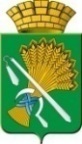 АДМИНИСТРАЦИЯ КАМЫШЛОВСКОГО ГОРОДСКОГО ОКРУГАП О С Т А Н О В Л Е Н И Еот 20.04.2022  № 321                                          О признании утратившим силу постановления администрации Камышловского городского округа от 30.12.2021 № 1031 «Об утверждении Порядка проведения конкурсного отбора инициативных проектов для реализации на территории, части территории Камышловского городского округа»В соответствии со статьей 261 Федерального закона от 06.10.2003 № 131-ФЗ «Об общих принципах организации местного самоуправления в Российской Федерации», экспертным заключением Государственно - правового департамента Губернатора Свердловской области и Правительства Свердловской области от 13.04.2022 года № 296-ЭЗ, руководствуясь Уставом Камышловского городского округа, Положением о подготовке правовых актах администрации Камышловского городского округа, утвержденным постановлением администрации Камышловского городского округа от 16.08.2019 № 742, администрация Камышловского городского округаПОСТАНОВЛЯЕТ:1. Постановление администрации Камышловского городского округа от 30.12.2021 № 1031 «Об утверждении Порядка проведения конкурсного отбора инициативных проектов для реализации на территории, части территории Камышловского городского округа» признать утратившим силу. 2. Настоящее постановление опубликовать в газете «Камышловские известия» и разместить на официальном сайте администрации Камышловского городского округа в информационно-телекоммуникационной сети «Интернет».3. Контроль за исполнением настоящего постановления возложить на заместителя главы администрации Камышловского городского округа Власову Е.Н. Глава Камышловского городского округа	                                               А.В. Половников